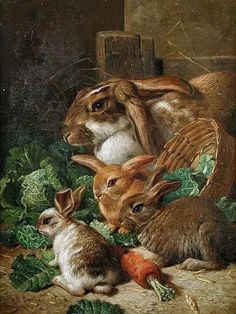 1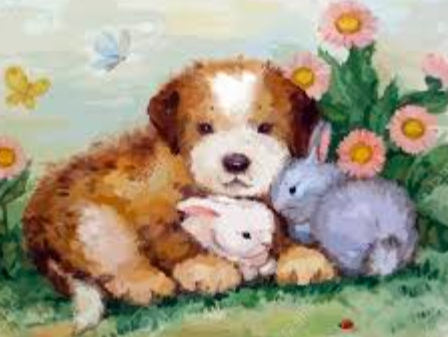 2 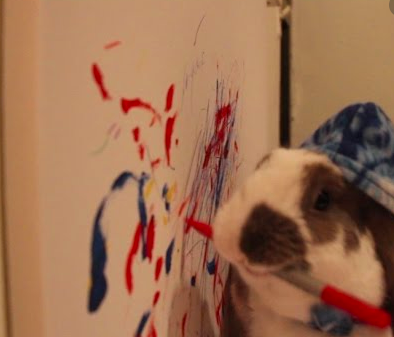 3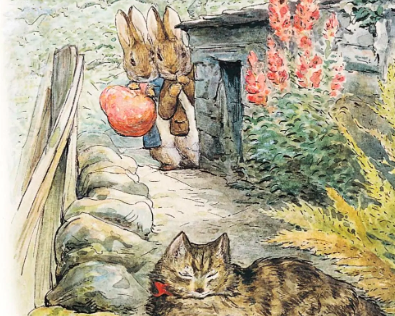 4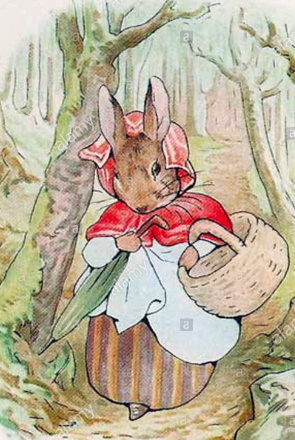 5 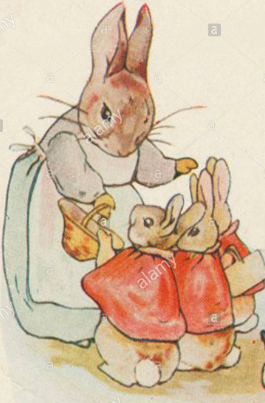 6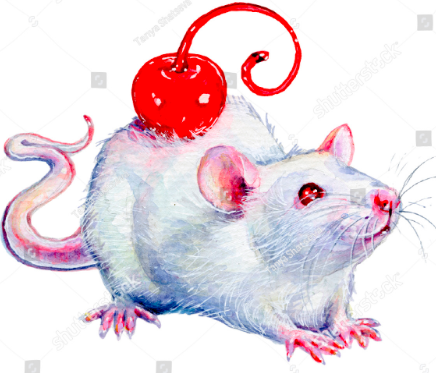 7 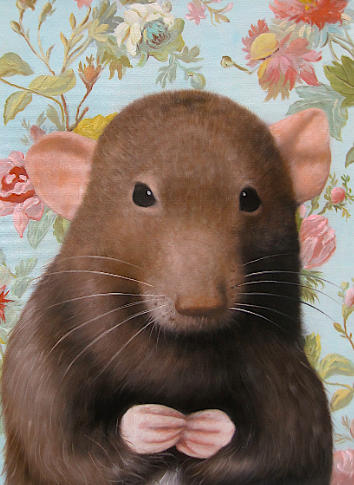 8 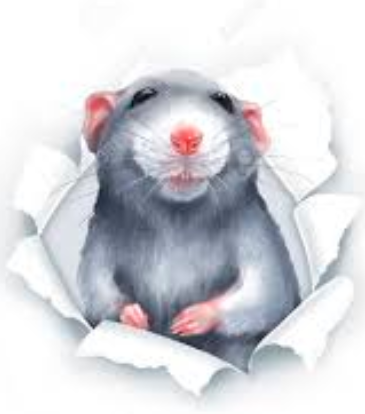 9 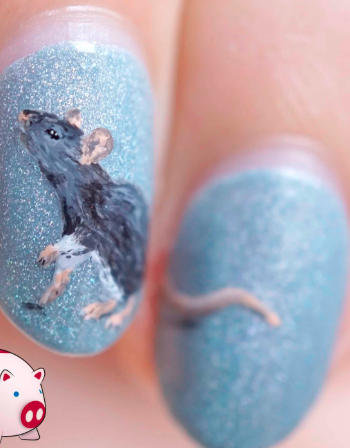 10 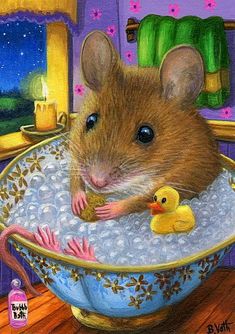 11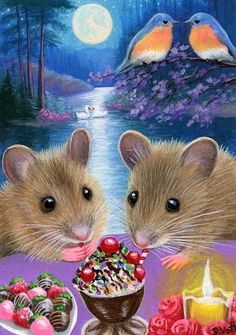 12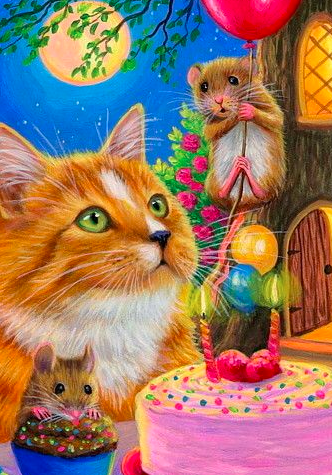 13 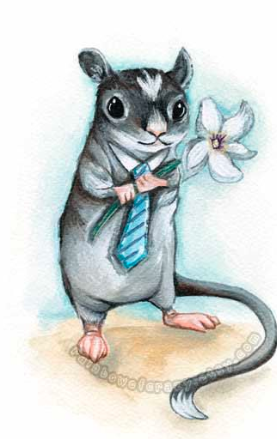 14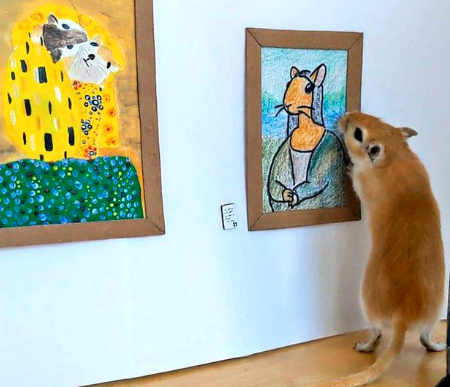 15 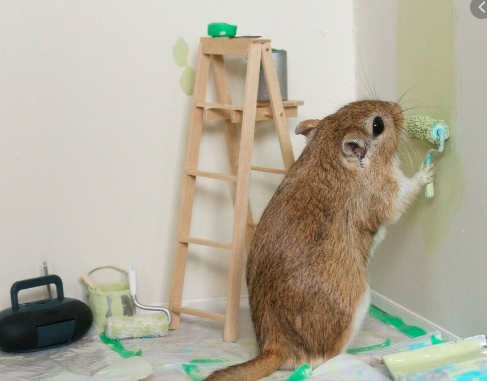 16 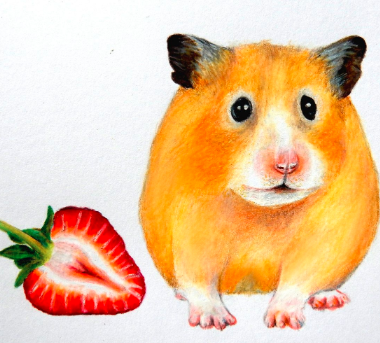 17 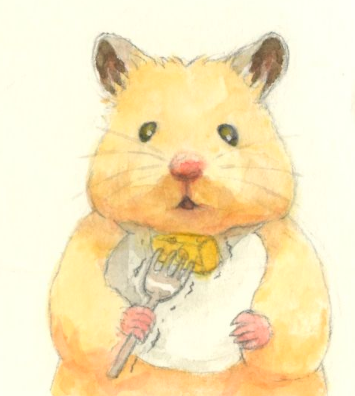 18 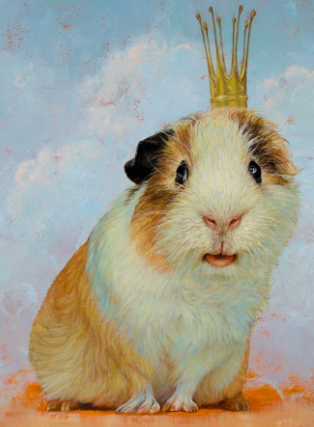 19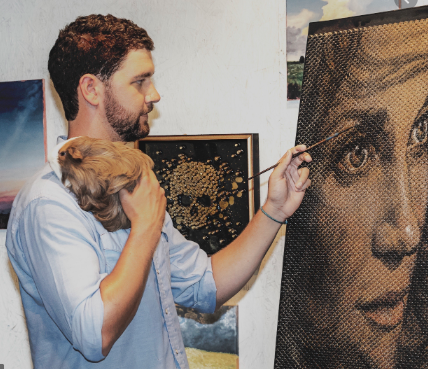 20 